РОССИЙСКАЯ  ФЕДЕРАЦИЯБЕЛГОРОДСКАЯ   ОБЛАСТЬМУНИЦИПАЛЬНЫЙ  РАЙОН «ВОЛОКОНОВСКИЙ РАЙОН»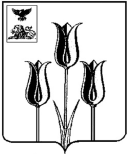 З Е М С К О Е      С О Б Р А Н И ЕБОРИСОВСКОГО СЕЛЬСКОГО ПОСЕЛЕНИЯР Е Ш Е Н И Е29  декабря 2016г                                                                                     № 185О внесении изменения в решение земского собрания Борисовского сельского поселения от 28 ноября 2014 года № 79        В связи с приведением нормативного правового акта земского собрания Борисовского сельского поселения в соответствие с действующим законодательством,  земское  собрание р е ш и л о :1. Внести решение  земского собрания Борисовского сельского поселения от 28 ноября 2014 года № 79 «Об утверждении Правил благоустройства, озеленения, обеспечения  чистоты и порядка на территории Борисовского сельского поселения   муниципального района «Волоконовский   район»  Белгородской области»  следующее изменение:- исключить  подпункт 5 пункта 9 главы 3 Правил благоустройства, озеленения, обеспечения чистоты и порядка на территории Борисовского сельского поселения  Волоконовского района.2. Настоящее решение обнародовать на информационном стенде администрации Борисовского сельского поселения.  3.  Настоящее решение вступает в силу с момента его обнародования. Глава Борисовскогосельского поселения                                                          Л.Сафонова